Пресс-релизПенсионный фонд досрочно перечислил социальные пособия за июньПенсионный фонд досрочно перечислил социальные пособия, которые обычно поступают россиянам в единый день выплаты – 3-го числа каждого месяца. Учитывая, что в июле эта дата выпадает на выходной (воскресенье), средства выплачены раньше. Уже сегодня пособия начали получать  все, кто в качестве способа выплаты определил счет в банке. Доставка через почтовые отделения будет осуществляться по стандартному графику с 4 по 25 июля.Отдельные пособия за июнь поступили получателям в повышенном размере. Это связано с проведенной в прошлом месяце индексацией прожиточного минимума, исходя из которого определяется размер некоторых выплат. Прежде всего индексация коснулась ежемесячных пособий малообеспеченным семьям с детьми от 8 до 17 лет. В зависимости от установленной суммы пособия: 50%, 75% или 100% прожиточного минимума ребенка в регионе – материальная поддержка семей выросла до 6278,50, 9417,75 и 12557,00 рублей в месяц соответственно. Увеличенные выплаты также получат беременные женщины, которым назначено ежемесячное пособие. В Орловской области пособие выросло до 7055,00 рублей в месяц.Напомним, что согласно стандартному графику выплата социальных пособий за предыдущий месяц осуществляется в новом месяце. Например, в июле за июнь. Средства перечисляются через банк или через организацию почтовой связи. Для переводов на банковские карты установлен единый выплатной день – 3-е число текущего месяца. Если этот день приходится на праздничный или выходной, выплаты сдвигаются на более ранний срок.Государственное учреждение –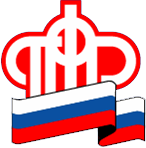 Отделение Пенсионного фонда РФ по Орловской области       302026, г. Орел, ул. Комсомольская, 108, телефон: (486-2) 72-92-41, факс 72-92-07